Муниципальное бюджетное общеобразовательное учреждение«Новопокровская  школа»Красногвардейского районаРеспублики КрымУрок-игра «Самый умный»:обобщение знаний по произведениям литературы XIX века (А.С. Пушкин «Медный всадник», М.Ю. Лермонтов «Гроза», А.Н.Островский «Гроза», И.С. Тургенев «Отцы и дети»)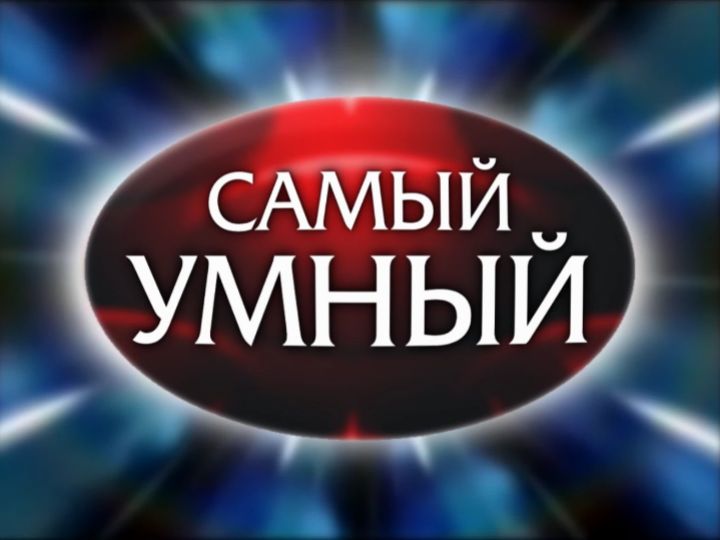            Подготовила:                                                   Сейтибрагимова Эльнора Ильясовна                                                учитель русского языка и литературы                                               МБОУ «Новопокровская школа»с.Новопокровка 14.12.2016г.Тема: Урок-игра «Самый умный»: обобщение знаний по произведениям литературы XIX века (А.С. Пушкин «Медный всадник», М.Ю. Лермонтов «Гроза», А.Н.Островский «Гроза», И.С. Тургенев «Отцы и дети»).Цель: обобщить знания пройденных произведений в форме игры, проанализировать знание текста произведений;развить умение быстро ориентироваться в фактах сюжетных линий произведения;воспитывать любовь к литературе XIX века; подмечать тонкости в описании деталей произведения.Тип урока: обобщение и проверка знаний в форме игры.Оборудование: надпись «Самый умный», флипчат с картинками изученных произведений; таблички с вариантами (а, б, в).Ход урокаI. Организационный момент Здравствуйте уважаемые гости, участники! Сегодня мы с вами находимся на передаче «Самый умный»! А это значит, что сегодня в игровой форме мы сможем проверить ваши знания. То, что это – игра, мы узнали, но давайте определимся с целями этой игры.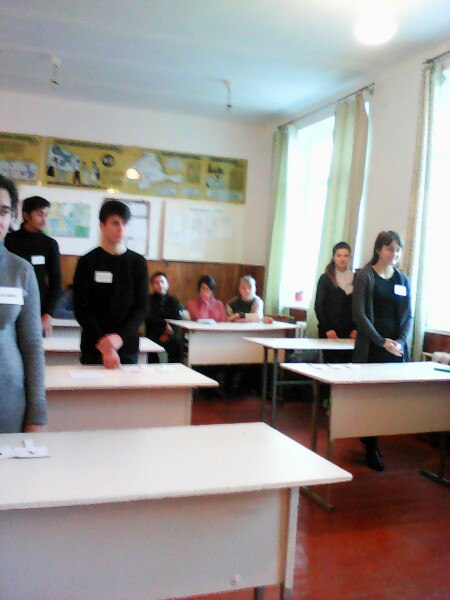 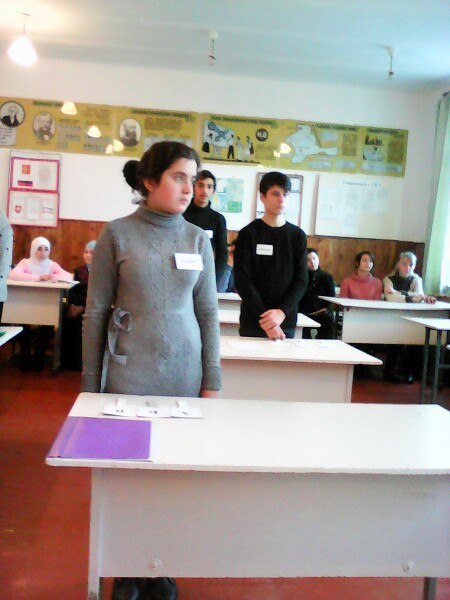 Как вы считаете, что мы будем сегодня проверять? Для вас на флипчате размещены картинки-подсказки. (Ответы учеников). 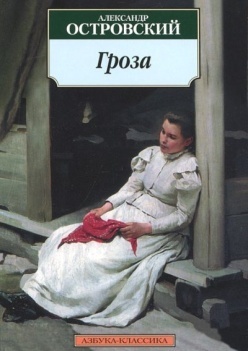 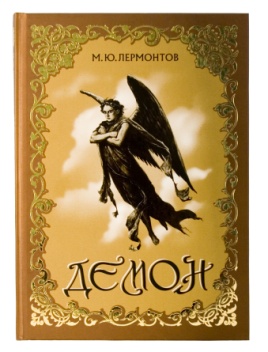 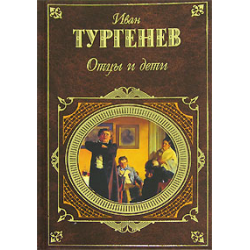 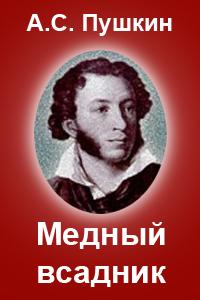 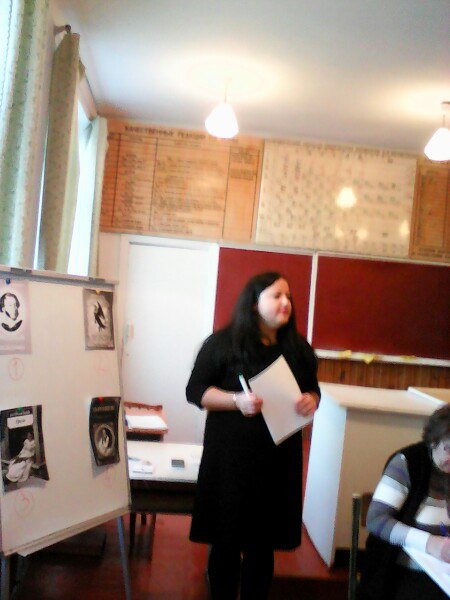 С целями мы определились.II. Основная часть.Переходим непосредственно к самой игре. Для начала представим жюри.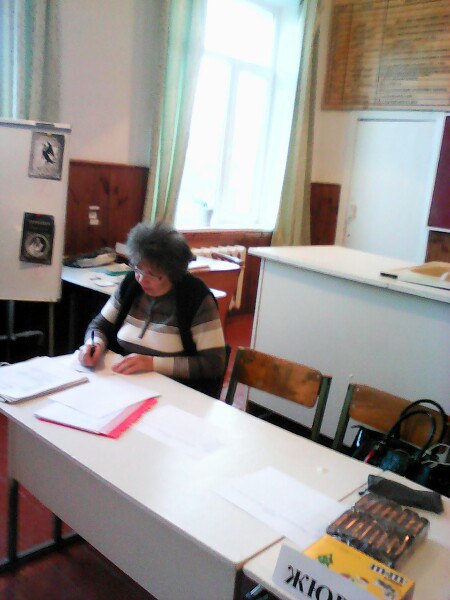 А теперь прослушайте правила игры:Поочередно я буду задавать по 30 вопросов по каждому произведению. У вас будет по 3 варианта ответа.После прослушивания вопроса, вы отвечаете путем поднятия таблички с вашим вариантом ответа.Я называю правильный ответ, каждый правильный ответ – 1 балл.Жюри подсчитывает сколько правильных ответов вы назвали.Набравшие наименьшее количество, выбывают с каждым этапом.В финале встретятся сильнейшие, набравшие максимальное количество баллов.Если правила ясны, начинаем нашу игру! Желаю удачи и сосредоточенности!Итак, первое произведение- поэма А.С.Пушкина «Медный всадник».Вопросы к поэме «Медный всадник» А.С. Пушкина1. На берегу какой реки стоит Петр?а) Москвы-реки;б)  Яуз;в) Невы.2. «В Европу прорубить окно». Какой город имеется ввиду?а) Петербург;б) Москва;в) Выборг.3. Спустя сколько лет вознесся город «из тьмы лесов, из топи блат»?а) 57 лет;б) 100 лет;в) 105 лет.4. С какого месяца года начинается повествование?а) декабря;б) июня;в) ноября.5. Какое время суток описывается в повествовании начала поэмы?а) обед;б) утро;в) вечер.6. Как звали главного героя поэмы?а) Евгений Онегин;б) Печорин;в) Евгений.7. Какой чин занимал?а) мелкого чиновника;б) статского советника;в) камер-юнкера.8.  Как назывался район Петербурга, где жил Евгений?а) Невский;б) Выборгский;в) Коломна.9. По уровню жизни этот район был?а) высокий;б) средний;в) низкий.10. Как относится Евгений к знатным людям?а) уважает;б) дичится;в) недолюбливает.11. Какие мысли не дают уснуть Евгению?а) разлука с возлюбленной;б) проблемы на работе;в) мечты о светлом будущем.	12. Как звали возлюбленную Евгения?а) Параша;б) Феклуша;в) Варвара.13. Какое будущее представляет Евгений?а) высокий чин;б) переезд в другой город;в) счастливая скромная семейная жизнь.14. Какое стихийное явление настигает город?а) ураган;б) наводнение;в) землетрясение.15. Разбушевавшиеся волны в поэме сравниваются с кем или с чем?а) с солдатами  из неприятельской армии;б) разгневанными людьми;в) озлобленными дикими зверьми.16. Кого винит народ в происходящей беде?а) себя, видят Божие наказание;б) Царя Петра I;в) природу.17. Какие действия предпринимает царь?а) активизирует работу населения для устранения катастрофы;б) ничего;в) начинает лично спасать людей.18. Где во время наводнения находился Евгений?а) у себя дома; б) верхом на мраморном изваянии льва;в) на площади.19. Какие мысли посещают Евгения при этом?а) переживает за возлюбленную;б) боится за свою жизнь;в) боится за целостность своего имущества.20. Какими были первые действия после того, как сошла вода?а) стал восстанавливать свой дом;б) помогал людям, оказавшимся без жилья;в) отправился на другой берег.21. Нашел ли дом и семью своей возлюбленной?а) да, ничего не пострадало;б) не нашел ни дома, ни семьи;в) дом был разрушен, но все выжили.22. После потери своей возлюбленной, что произошло с Евгением?а) потерял рассудок;б) стал мстить;в) женился и стал жить дальше.23. Какова жизнь Евгения после потери возлюбленной?а) питается подаянием, спит на пристани;б) смирился, посвятил свою жизнь новой работе;в) думает, переехать в другой город.24. Что напомнило Евгению про прошлогодний ужас?а) приближение осени, ненастная погода;б) фотографии возлюбленной;в) прочитанная книга.25. Какие чувства вызвал памятник всадника на коне?а) восхищение;б) ностальгию;в) гнев.26. Что показалось Евгению, когда он гневно грозил памятнику?а) что Петр I с ним заговорил;б) что лицо царя обращается к нему, а в глазах сверкает гнев;в) что все происходящие страшные события лишь снились ему.27. Какие действия предпринимает Евгений, когда ему кажется, что за ним мчится Петр I на коне?а)  бросается бежать;б) никакие: воспринимает как рок судьбы;в) решает утопиться.28. Как долго бежал Евгений?а) практически сразу перестал бежать;б) всю ночь;в) долго, обессиленный падает возле дома.29. Проходя по площади возле памятника какие чувства появляются у Евгения?а) смущение;б) гнев;в) страх.30. К какому исходу привели потрясения, случившиеся с Евгением?а) к скорой смерти;б) к безграничной вере в Бога;в) к самоубийству.Жюри подсчитывает кол-во ответов у участников, определяет 2-х учащихся, давших меньшее кол-во правильных ответов. 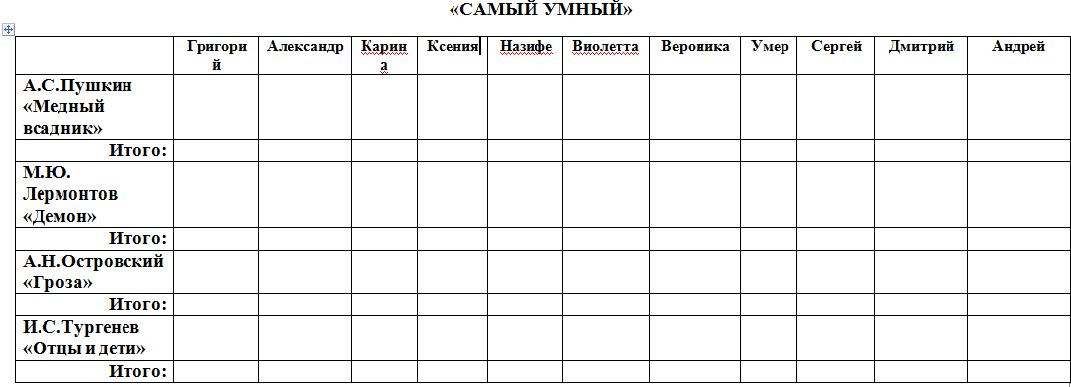 Жюри озвучивает результатыПереходим ко второму произведению. Поэма «Демон» М.Ю. Лермонтова.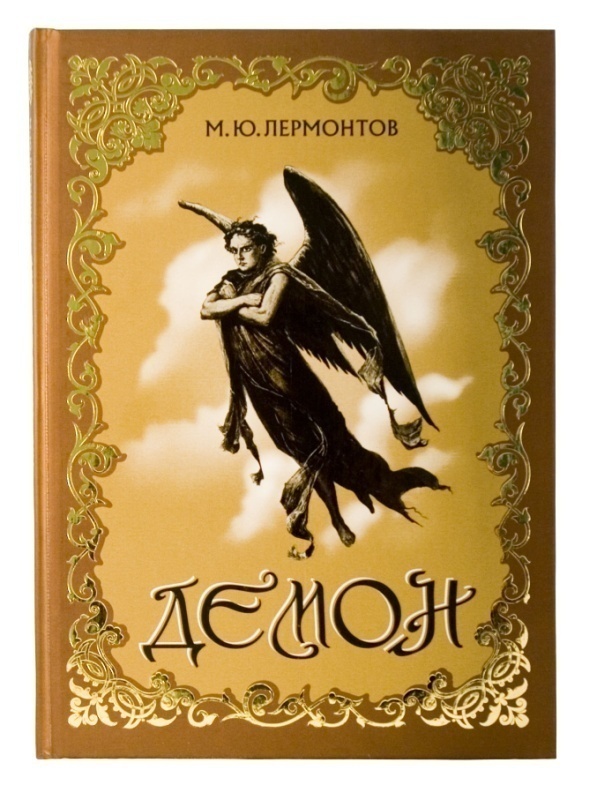 Вопросы к поэме «Демон» М.Ю. Лермонтова1. Какую часть мира обозревал Демон в начале поэмы?а) Центральный Кавказ;б) Европу;в) Северный Кавказ.2. Что при этом испытывает?а) восхищение природой;б) равнодушие;в) презрение.3. В каком эмоциональном состоянии находится Демон?а) зло и бессмертие наскучили ему;б) хочет перемен;в) полон сил для новых событий.4. Какая страна находится под его пристальным взглядом?а) Армения;б) Абхазия;в) Грузия.5. На чем задерживает свое внимание Демон?а) на блеск и дыхание растений;б) ароматы ярких ночей;	в) праздничное оживление.6. Что праздновал грузинский феодал?а) сватовство дочери;б) свой день рождения;в) свадьбу сына.7. Как звали грузинского князя. хозяина усадьбы?а) Гудал;б) Эраст;в) Дедал.8) Как звали дочь Гудала?а) Тата;б) Татьяна;в) Тамара.9. Кем был жених Тамары?а) простым рабочим;б) писателем;в) властителем Синодала.10. Какой обычай должна была исполнить невеста?а) разукрасить хной руки национальными узорами;б) исполнить традиционный танец с бубном;в) заплести косы лентами, доставшимися от матери.11. Какие мысли пугают Тамару перед свадьбой?а) как жить с нелюбимым мужчиной;б) жизнь в разлуке с родными;в) как встретит ее чужая семья.12. Кого покорил танец и красота Тамары?а) подруг и родственников;б) князей;в) Демона.13. Какое чувство зародилось  в нем?а) приятное волнение;б) влюбленность;в) гнев и злость.14. Какое решение принимает Демон, чтобы добиться Тамары?а) убивает жениха Тамары;б) крадет Тамару;в) становится смертным.15. Каким способом убивает соперника?а) нападают разбойники;б) подливает яд в напиток;в) сталкивает со скалы.16. Сдержал ли слово жених – приехать живым или мертвым на брачный пир?а) нет, смерть настигла сразу при нападении;б) да, мертвого князя доставил конь к воротам;в) Демон не дал возможности добраться до невесты.17. Кого винит Гудал в случившемся?а) никого;б) злые силы;в) видит в этом Божью кару.18. Что становится утешением Тамары?а) Волшебный голос;б) новый жених;в) подруги.19. Что навевает незнакомый голос?а) золотые сны;б) воспоминания;в) ностальгию.20. Кто является ей во сне?а) неземной красоты «пришелец»;б) Демон;в) мертвый жених.21. О чем просит отца Тамара, чтобы избавиться от дурных мыслей?а) прочитать вместе с ней молитву;б) переехать в другую страну;в) отпустить ее в монастырь.22. Как реагирует на эту просьбу отец?а) категорически против;б) Гудал соглашается с ее решением, но не сразу;в) ищет ей нового жениха.23. Покидает ли ее в монастыре незнакомый голос?а) да, молитвы спасают ее от навязчивого голоса;б) нет, голос все так же слышится;в) да, но продолжают снится сны с красивым «пришельцем».24. Кому молится перед божественной иконой Тамара?а) Богу;б) Демону;в) Ему -незнакомому пришельцу.25. Понимает ли Тамара, что с ней происходит?а) нет, она просит помощи избавиться от голоса и грешных мыслей;б) она понимает, что влюблена в красивого незнакомца с прекрасным голосом.в) не знает, как перестать думать о пришельце из сна.26. В каком образе Демон явился к Тамаре?а) крылатого прекрасного мужчины;б) бывшего жениха;в) ангела.27. Кто преграждает путь Демону?а) никто;б) отец Тамары;в) ангел-хранитель.28. Какие обещания дает Демон Тамаре?а) стать смертным, сделать ее бессмертной;б) всевозможные клятвы ее;в) ничего не обещает.29. Чем заканчивается разговор?а) он улетает, дает время подумать;б) поцелуем;в) Тамара разочаровывается в нем.30. Чем оборачивается поцелуй для Тамары?а) смертью; б) счастливой долгой жизнью;в) грехом, который ее убивает.Жюри озвучивает результатыПереходим к третьему произведению А.Н. Островского «Гроза»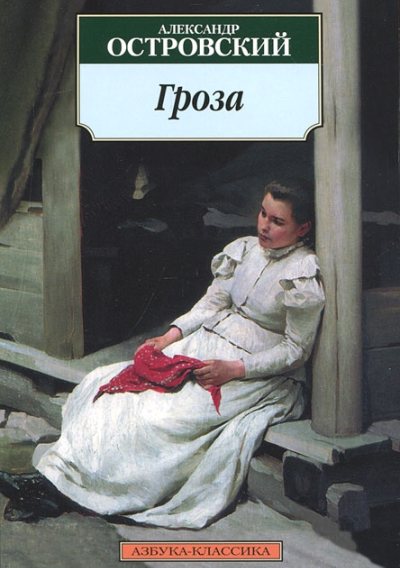 Вопросы к пьесе А.Н. Островского «Гроза»1. Кого обсуждают в начале пьесы Кудряш и Кулигин?а) Кабаниху;б) Дикого;в) Бориса.2. С какой целью Борис переехал жить к дяде Дикому?а) чтобы получить наследство, согласно завещанию;б) чтобы скрасить одиночество Дикого;в) чтобы научиться у дяди ведению хозяйства.3. Какое условие получения Борисом наследства?а) женитьба на богатой девушке;б) хорошие отношения с дядей;в) 3 года жизни в деревне.4. В кого «сдуру» влюбляется Борис?а) в Варвару;б) Катерину;в) Феклушу.5. В чем упрекает Кабаниха своего сына Тихона?а) что он не сможет найти работу;б) что не заводит детей;в) что жена стала важнее матери.6. В разговоре  с Варварой Катерина характеризует себя, как:а) птица;б) садовый цветок;в) загнанный зверек.7. Какое предчувствие у Катерины?а) что умрет кто-то из близких;б) что она умрет;в) что Тихон ей изменит.8. В чем признается Катерина Варваре?а) что больше не любит Тихона;б) что хочет уйти из семьи Кабановых;в) что хочет покончить жизнь самоубийством.9. Как хочет Варвара помочь Катерине?а) уйти из дома;б) найти интересное занятие;в) устраивает свидание.10. О чем просит Катерина перед отъездом Тихона?а) не уезжать;б) взять с нее страшную клятву;в) взять ее с собой.11. В чем упрекает Катерину Кабаниху после отъезда Тихона?а) что она ее не уважает;б) что она слишком весела;в) что не плачет после отъезда мужа.12. Как любит проводить время Катерина?а) одна в тишине;б) дома, с мамой;в) с Варварой.13. На какую хитрость пошла Варвара, чтобы устроить встречу с Борисом?а) привела Бориса в дом;б) сменила замок на калитке в саду;в) сообщила Борису, где будет находиться Катерина.14. Состоялась ли встреча с Борисом?а) да;б) нет;в) Кабаниха заметила отсутствие Катерины и приказала найти ее.15. Готов ли Борис идти против моральных правил?а) да, его не волнует чужая репутация;б) нет, он не хочет опозорить Катерину;в) да, но не хочет, чтобы узнали о связи с чужой женой.16. С кем общается Варвара?а) с Кулигиным;б) Кудряшем;в) Борисом.17. В каком состоянии приходит дикой к Кабанихе?а) в нетрезвом;б) в ярости;в) в отчаянии.18. Чем не доволен Дикой?а) положением дел в имении;б) что все просят у него денег;в) что у него нет семьи.19. Как Дикой относится к своему племяннику Борису?а) он его раздражает;б) безгранично любит;в) жалеет.20. Кто приходит забрать Дикого домой?а) слуга;б) никто;в) Борис.21. С кем идет на прогулку Борис?а) с Кулигиным;б) с Варварой;в) Катериной.22. Кого видят на прогулке?а) целующуюся Варвару;б) странницу;в) Катерину.23. Что сообщает Борису Варвара?а) место и время встречи;б) что любит его;в) что Катерина его любит.24. После совершенного греха, какое решение приняла Катерина?а) встретилась с Борисом снова;б) уйти от мужа;в) покончить жизнь самоубийством.25. Какое явление природы напоминает Катерине о смерти?а) гром;б) ветер;в) гроза.26. Что делает по приезду мужа Катерина?а) признается в своем грехе;б) уходит от него;в) скрывает измену.27. Кого винит в измене Тихон?а) Кабанову;б) Катерину;в) себя.28. Как поступил Борис с Катериной?а) уезжает в Сибирь;б) сбегает с ней;в) забывает про нее.29. Какое решение приняла Катерина?а) просит на коленях прощения у свекрови и мужа;б) уходит в монастырь;в) бросает в реку.30. Как чувствует себя Тихон?а) хочет прыгнуть за ней;б) считает ее поступок правильным;в) винит мать и уходит из дома.Жюри озвучивает результатыПереходим к следующему произведению.Вопросы к роману И.С.Тургенева «Отцы и дети»1. Как зовут братьев Кирсановых?а) Николай и Павел;б) Петр и Павел;в) Никита и Николай.2. Кого ждет Николай Петрович?а) брата Павла Петровича;б) сожительницу Фенечку;в) сына Аркадия.3. Кем по семейному положению и образованию был Николай Петрович?а) вдовец, военный;б) женат, хирург;в) вдовец, ученый.4. С кем приезжает Аркадий к отцу?а) с невестой;б) с другом;в) с дядей.5.  Как звали и кем был его друг?а) Петр Базаров, хирург;б) Евгений Базаров, нигилист;в) Дмитрий Базаров, военный.6. Какую новость боится сообщать отец сыну?а) о сожительстве Фенечкой и о рождении сына;б) о болезни;в) о банкротстве. 7. Охарактеризуйте одним словом Павла Петровича Кирсанова?а) нигилист;б) оптимист;в) аристократ.8. Как отреагировал на Базарова Павел Петрович?а) он ему не понравился;б) понравился;в) отнесся с уважением.9. Кем был Павел Петрович по профессии?а) военным;б) врачом;в) учителем.10. Как переживает расставание с возлюбленной?а) находит новую любовь;б) посвящает жизнь карьере;в) страдает и бросает службу.11. Кем по профессии был Базаров?а) врачом;б) профессором;в) военным.12. Что в увлечениях Николая Кирсанова вызывает смех Евгения Базарова?а) чтение романов;б) игра на виолончели;в) мягкий характер.13. Кем была мать Фенечки – возлюбленная отца?а) домработницей;б) княгиней;в) учительницей.14. Куда пригласили друзья Базарова?а) в музей;б) в гости к Кукшиной;в) в другой город.15. Почему им не понравилось в гостях у Кукшиной?а) она вела неинтересный разговор;б) не была образована;в) выглядела неопрятно, вела  бессмысленные разговоры.16.  С кем знакомятся друзья на балу?а) с Ситниковым;б) Матвеем Ильиным;в) Анной Одинцовой.17. Чем заинтересовала Анна Евгения?а) непохожестью  на остальных женщин;б) красотой;в) умом.18. Какова была история жизни Одинцовой?а) сложной;б) беззаботной;в) счастливой.19. Какие общие темы для разговора были у Евгения с Анной?а) никаких;б) медицина и ботаника;в) музыка.20. С кем познакомились друзья в имении у Одинцовой?а) с ее матерью;б) отцом;в) сестрой.21. Кому проявлял внимание Аркадий?а) Анне Одинцовой;б) Кукшиной;в) Екатерине Одинцовой.22. Куда от своих чувств к Анне сбегает Евгений?а) к родителям;б) в другую страну;в) никуда.23. Как реагирует Анна на признание в любви?а) никак;б) не принимает признания;в) смеется над Евгением.24. Возвращаясь из родительского дома, заехав к Одинцовой какая встреча состоялась?а)  теплая;б) очень холодная;в) были рады видеть друзей.25. Оставшись дома у Кирсановых один, какой поступок совершил?а) ругается со всеми жителями;б) целуется с Фенечкой;в) подставляет Аркадия.26. Как поступил Павел Петрович, увидев поцелуй Евгения и Фенечки?а) происходит драка;б) делает вид, что не заметил;в) вызывает на дуэль.27. Чем занимается Базаров, живя в родительском доме?а) лечит больных;б) оперирует;в) изучает научную литературу.28. Заразившись тифом, о чем просит Евгений перед смертью?а) о скорой смерти;б) встрече с Аркадием;в)  встрече с Анной.29. Как сложилась судьба Николая Петровича и Аркадия?а) оба женились;б) прожили жизнь в одиночестве;в) Аркадий уехал, бросив отца.30. Как сложилась судьба Анны Одинцовой?а) переехала в другую страну;б) вышла замуж по расчету;в) жила в одиночестве.Жюри озвучивает результаты и выводит в финал двух обучающихся с наивысшими баллами. Поочередно участники вытягивают  по 1 вопросу и в течение 5 минут готовятся дать ответ. Полный ответ оценивается в 5 баллов. Вопросы для финалистов:1. Как вы понимаете высказывание: «Луч света в темном царстве»? Оком идет речь? К какому произведению относится?2. Проблема «маленького человека» в поэме «Медный всадник» А.С.Пушкина?3. В чем идея названия произведения «Отцы и дети» И.С. Тургенева?Определение победителя, награждение!Спасибо за внимание!